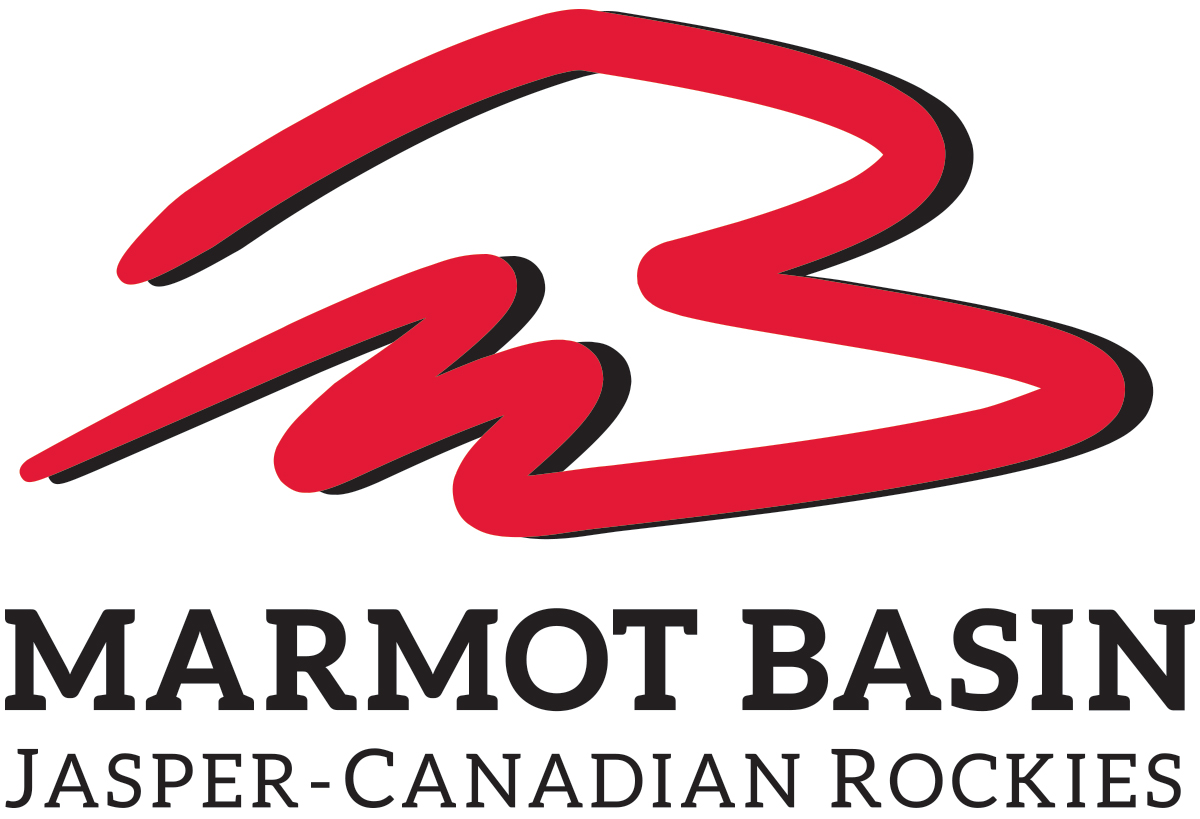 MARMOT BASINHIGH PERFORMANCE SKIS FOR SALE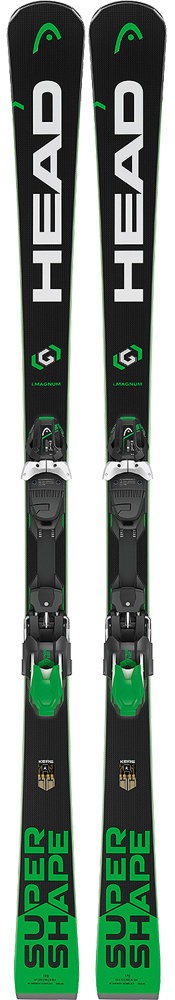 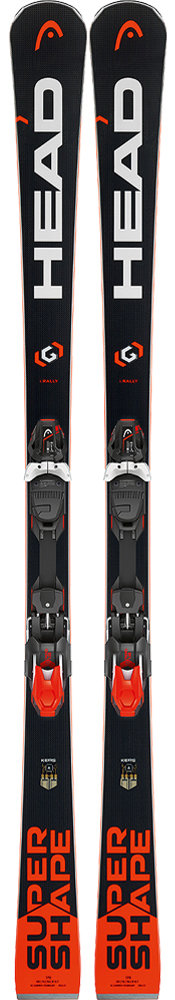 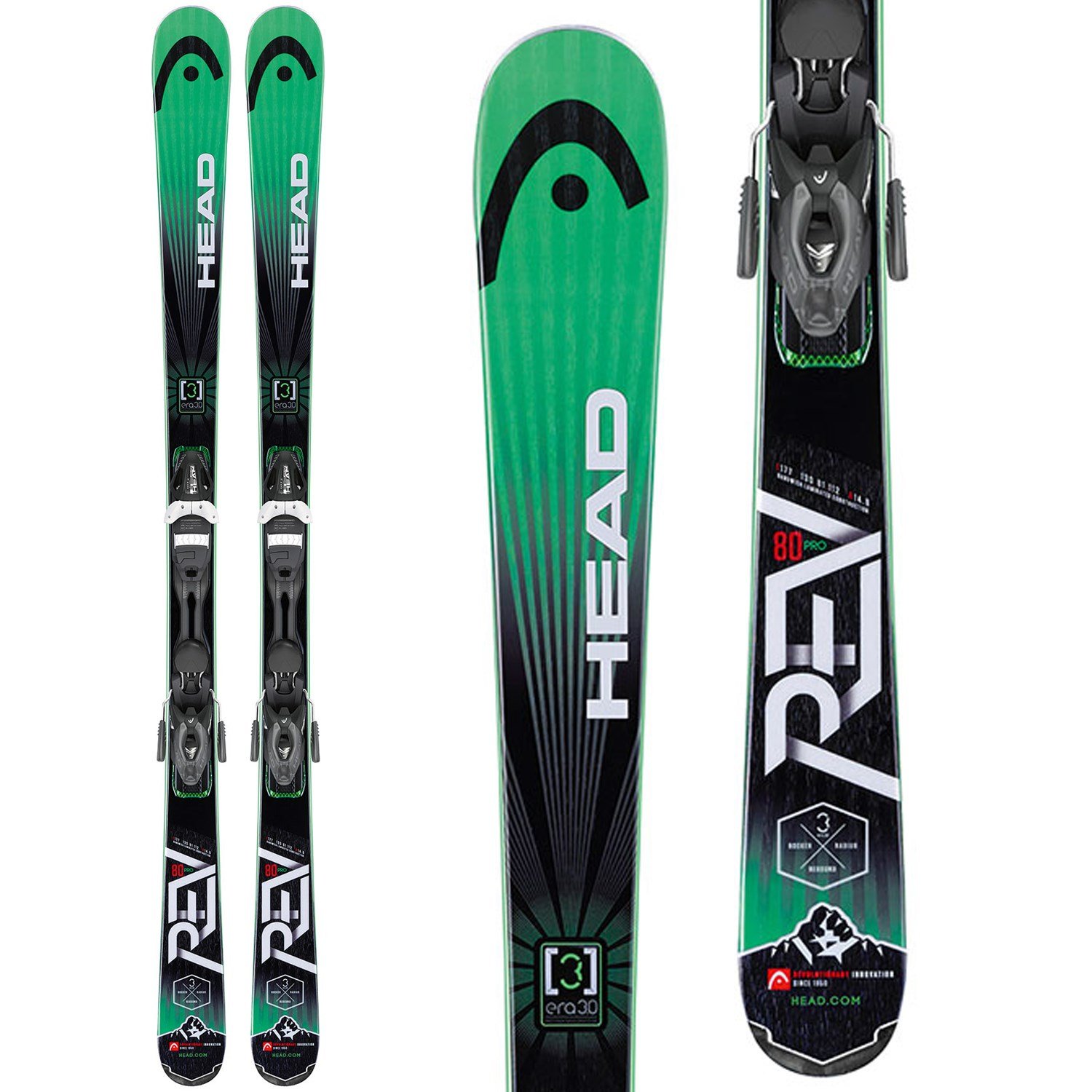 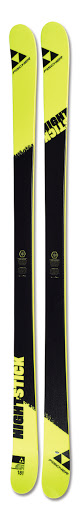 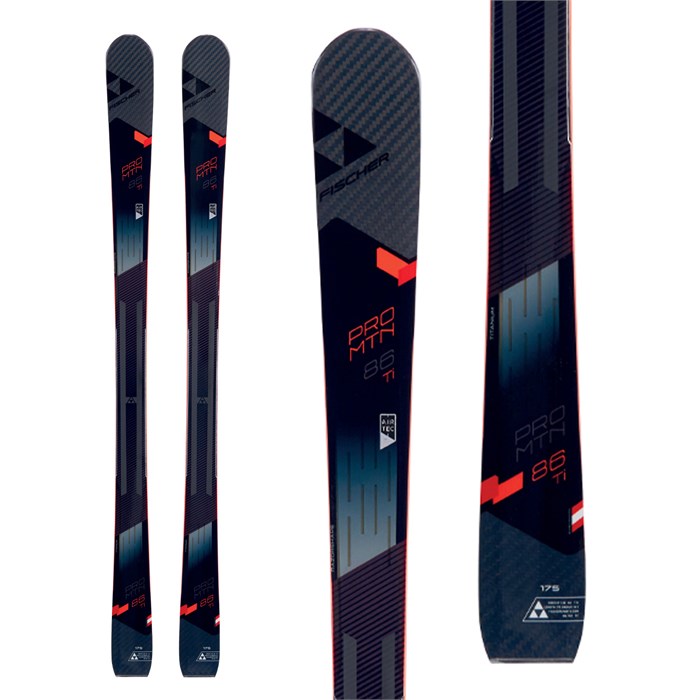 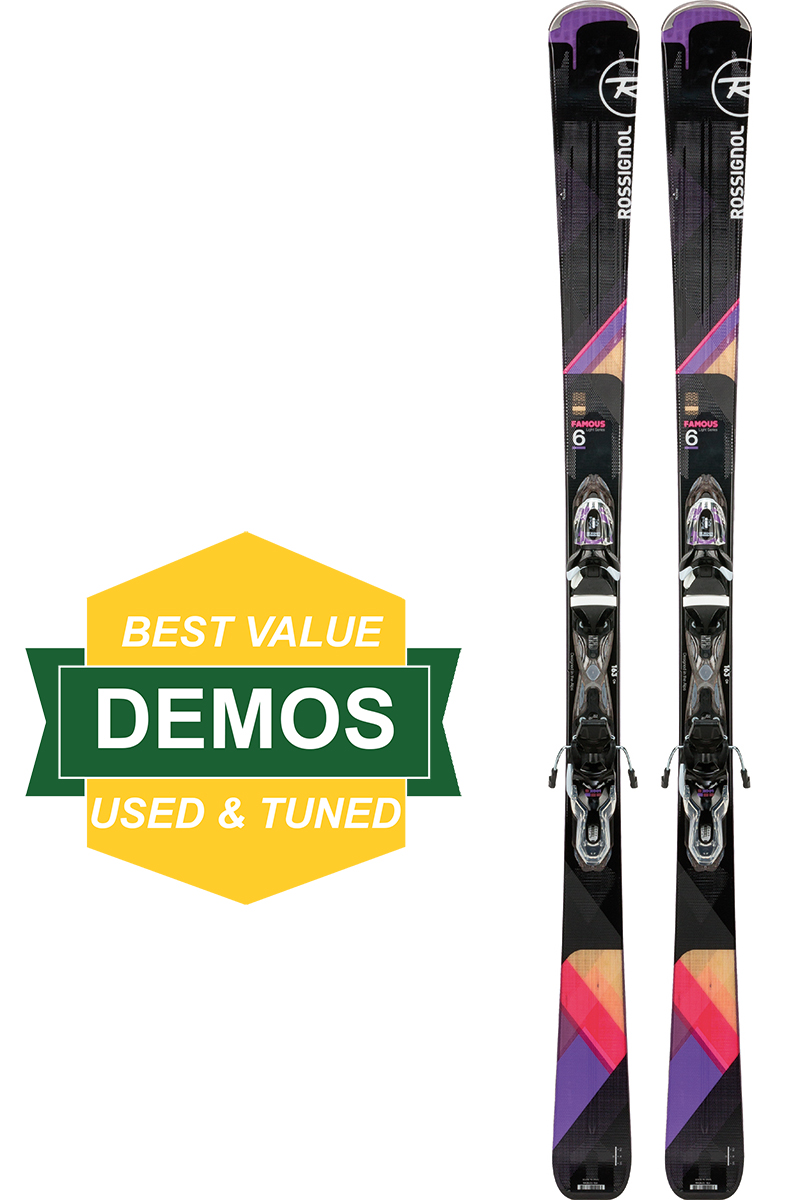 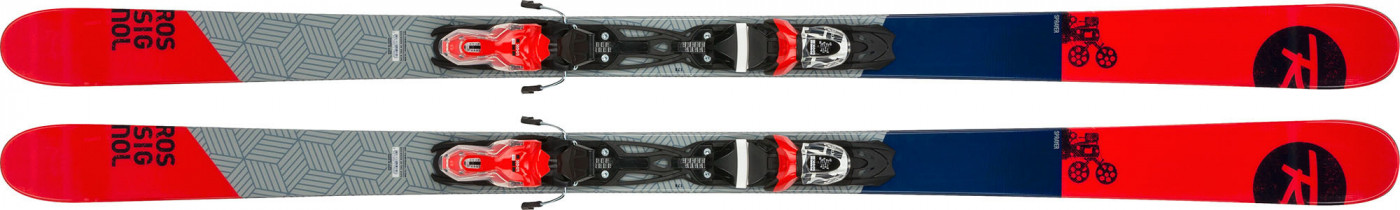 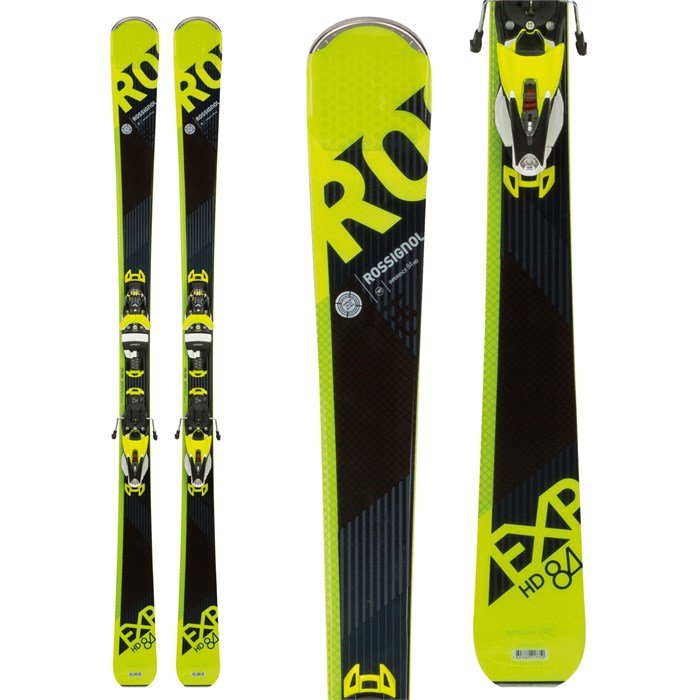 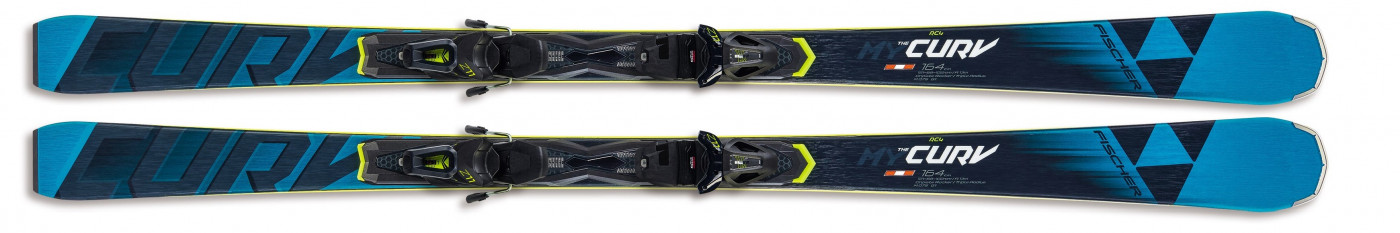 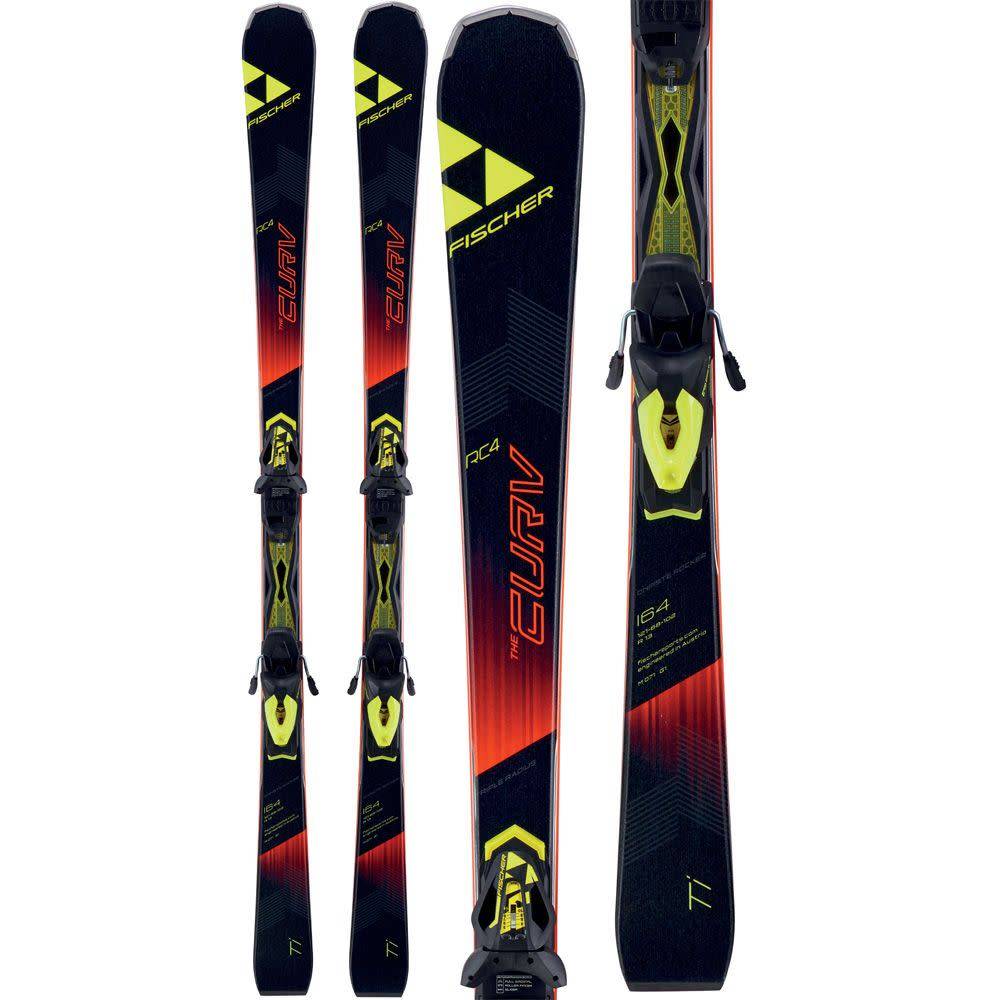 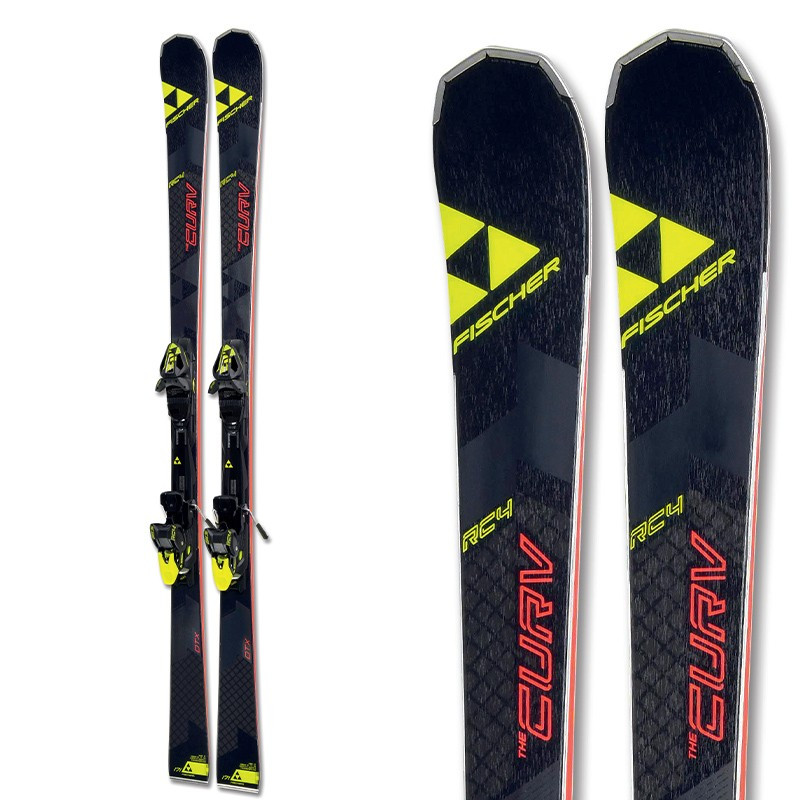 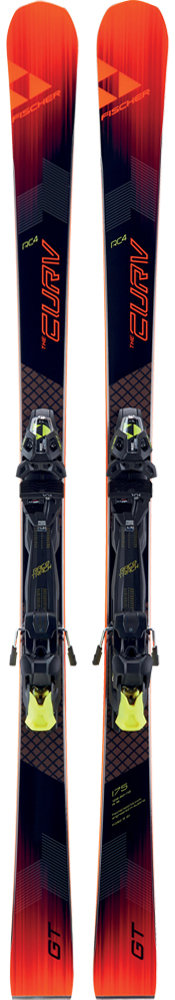 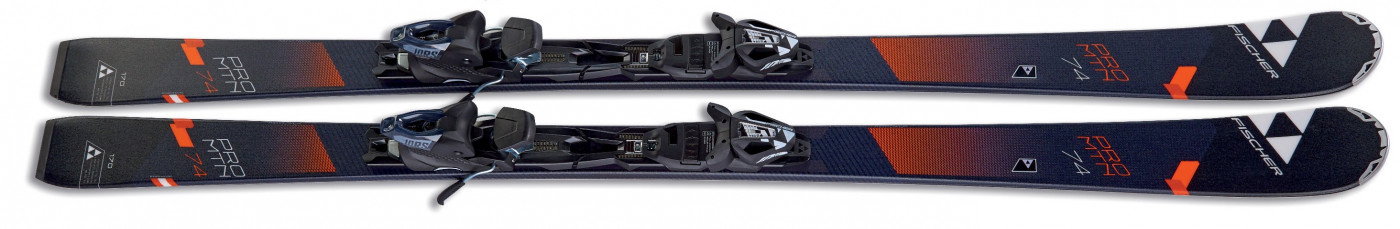 SkisLengthsPriceHead SuperShape i.Magnum156/163$560Head SuperShape i.Rally163/170/177$560Head REV 80 Pro177$500Fischer Nightstick181$233Fischer Pro MTN 86 Ti168$350Fischer Curv DTX164/171$560Fischer Curv Ti164/171$420Fischer Curv GT168$560Fischer My Curv Allride157/164/171$420Fischer Pro MTN 74165$250Rossignol Famous 6 Light156$250Rossignol Sprayer138$210Rossignol Experience 84162/178$430